UNIT 2: MIDDLE EAST – Geography & Culture						NAME: _________________________________________SS7G8		The student will describe the diverse cultures of the people who live in Southwest Asia (). 		c.   Compare and contrast the prominent religions in Southwest Asia (): Judaism, Islam, and Christianity. Essential Question:  How are the religions of Judaism, Christianity, and Islam similar to one another?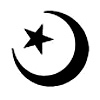 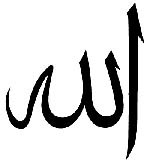 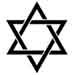 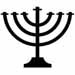 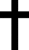 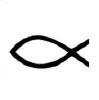 Essential Question:  How are the religions of Judaism, Christianity, and Islam different from one another?